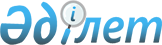 "Министрлiктiң 1995 жылғы 20.07. N 146 бұйрығына өзгерiстер енгiзу туралы"
					
			Күшін жойған
			
			
		
					Қазақстан Республикасы Көлiк және коммуникациялар министрлiгiнің 1996 жылғы 24 сәуiрдегі N 94 бұйрығы. Қазақстан Республикасының Әділет министрлігінде 1996 жылғы 25 маусымда тіркелді. Тіркеу N 18. Күші жойылды - ҚР Көлiк және коммуникациялар министрiнің 2005 жылғы 20 мамырдағы N 186-І бұйрығымен.

      "Министрлiктiң 1995 ж. 20.07. N 146 "Қазақстан Республикасы Көлiк және коммуникациялар министрлiгi Көлiк инспекциясы органдарының әкiмшiлiк құқық бұзушылық жөнiндегi өндiрiстiк iстерi бойынша Нұсқаулықты бекiту туралы" бұйрығына және "Қазақстан Республикасы Көлiк және коммуникациялар министрлiгi Көлiк инспекциясы органдарымен әкiмшiлiк құқық бұзушылықтары жөнiнде iстер жүргiзу бойынша Нұсқаулыққа" қатысты жiберiлген Қазақстан Республикасы Бас прокуратурасының 1996 жылғы 9 сәуiрдегi (N 23-6-534-96) және 1996 ж.12.04. N 7-6-360-96 наразылық бiлдiруi негiздi деп танылсын.  

      Көлiк инспекциясының органдарында әкiмшiлiк құқық бұзушылық бойынша "Мәлiмдеулердi", "Хаттамаларды" құрастыру жөнiндегi iстердi тәртiпке келтiру мақсатында бұйырамын:  

      1. ҚазКСР Кодексiнiң 169, 169-1 баптарындағы Көлiк инспекциясы органдарымен әкiмшiлiк құқық бұзушылық жөнiндегi iстерiн қарауға қатысты министрлiктiң 1995 ж. 20.07. N 146 бұйрығымен бекiтiлген Қазақстан Республикасы Көлiк және коммуникациялар министрлiгi Көлiк инспекциясы органдарының әкiмшiлiк құқық бұзушылық жөнiндегi өндiрiстiк iстерi бойынша Нұсқаулығының iс-әрекетi тоқтатылсын.  

      2. Министрлiктiң 1995 ж. 20.07. N 146 бұйрығымен бекiтiлген Қазақстан Республикасы Көлiк және коммуникациялар министрлiгi Көлiк инспекциясы органдарының әкiмшiлiк құқық бұзушылық жөнiндегi өндiрiстiк iстерi бойынша Нұсқаулығына қоса берiлген өзгертулер және белгiленген тәртiппен Қазақстан Республикасы Әдiлет министрлiгiне тiркеуге ұсынылсын.  

      3. Қазақстан Республикасының Көлiк инспекциясы (Ысқақов Б.С.) Қаз КСР КоАП 169, 169-1 баптарында қарастырылған әкiмшiлiк құқық бұзушылық жөнiндегi белгiленген тәртiппен қарауға әзiрленген барлық iстерi осы санатты iстердi қарауға уәкiлденген тиiстi органдарға тапсырсын.  

      4. Осы бұйрықтың орындалуын бақылау министрдiң бiрiншi орынбасары Әлиғожанов С.Қ. жүктелсiн.        Министр                                         Қазақстан Республикасы 

                                       Көлiк және коммуникациялар 

                                       министрлiгiнiң 

                                       1996 ж. 24.04. N 94 

                                       бұйрығымен бекiтiлген  Министрлiктiң 1995 ж. 20.07. N 146 бұйрығымен бекiтiлген 

Қазақстан Республикасы Көлiк және коммуникациялар 

министрлiгi Көлiк инспекциясы органдарының әкiмшiлiк 

құқық бұзушылық жөнiндегi өндiрiстiк iстерi бойынша 

Нұсқаулыққа ӨЗГЕРТУЛЕР   1. 1-бөлiм        1.4. тармағы мына редакцияда баяндалсын:  

      "Көлiк инспекциясының органдары Қазақ КСР әкiмшiлiк құқық бұзушылық жөнiндегi Кодексiнiң (бұдан әрi - КоАП) жолаушылар мен жүктердi көлiкпен тасу қызметiндегi кәсiпкерлiк қызметтi лицензиялауға қатысты 169, 169-1 баптарда қарастырылған әкiмшiлiк құқық бұзушылықты айқындайды";  

      2. 2-бөлiм  

      2.11 тармақта "үшiн" деген сөзден кейiн "қарау" деген сөздi алып тастай отырып, "әкiмшiлiк құқық бұзушылық жөнiндегi iстердi қарауға уәкiлденген органға (лауазымдық тұлғаға) белгiленген тәртiппен бұдан әрi тапсыруға" деген сөздермен толықтырылсын. 

      2.15-тен 2.24-ке дейiн тармақтар шығарып тасталсын. 

      3.3-бөлiм 

      3.1 тармақ "Көлiк инспекциясының органын" деген сөздер шығарып тасталсын; 

      3.7 тармақ "қалады" деген сөз "тапсырылады" және "органдарда" деген сөздер "органдары" сөздермен алмастырылсын; 

      мазмұны мынадай 3.8 тармақпен толықтырылсын: 

      "Айыппұл салу, лицензияны қайтып алу және басқа әкiмшiлiк айыптар заңмен белгiленген тәртiппен шағымдалатын болады". 

      4. 4-бөлiм шығарып тасталсын. 

      5. 5-бөлiм 4-бөлiм ретiнде есептелсiн. 

      5.1, 5.3, 5.4 тармақтарда "және қаулылары" деген сөз шығарып тасталсын. 

      5.1 тармақта "1.2 Қосымша" деген сөзден кейiн "3" саны шығарып тасталсын. 

      5.1, 5.2, 5.3, 5.4 тармақтары 4.1, 4.2, 4.3, 4.4 тармақтар болып есептелсiн. 

      6. 6-бөлiм 5-бөлiм болып есептелсiн. 

      6.1 тармақтағы "әкiмшiлiк құқық бұзушылық жөнiндегi iстердi негiздi шешу" деген сөздер шығарып тасталсын; 

      6.2 тармақтағы "қаулылар" деген сөздер шығарып тасталсын; 

      3.4 және 5 азат жолдар шығарып тасталсын; 

      6.1, 6.2, 6.3 тармақтар 5.1, 5.2, 5.3 тармақтар болып есептелсiн. 

      7. N 1 Қосымшаның 9 тармағындағы "Куәлардың Т.А.ӘА. және олардың тұрақты жерi" деген сөздерден кейiн "куәлардың қолы _____" деген сөздермен толықтырылсын. 

      8. Нұсқаулықтың 3 Қосымшасы алып тасталсын. 
					© 2012. Қазақстан Республикасы Әділет министрлігінің «Қазақстан Республикасының Заңнама және құқықтық ақпарат институты» ШЖҚ РМК
				